ЧЕРКАСЬКА ОБЛАСНА РАДАГОЛОВАР О З П О Р Я Д Ж Е Н Н Я20.04.2022                                                                                       №  85-рПро нагородження Почесноюграмотою Черкаської обласної радиВідповідно до статті 55 Закону України «Про місцеве самоврядування
в Україні», рішення обласної ради від 25.03.2016 № 4-32/VІІ «Про Почесну грамоту Черкаської обласної ради» (зі змінами):1. Нагородити Почесною грамотою Черкаської обласної ради:за вагомий внесок у підготовку молодшого персоналу для підрозділів охорони та оборони державного кордону, високий професіоналізм та з нагоди Дня прикордонника України:2. Контроль за виконанням розпорядження покласти на заступника керуючого справами виконавчого апарату, начальника загального відділу ГОРНУ Н.В. й управління юридичного забезпечення та роботи з персоналом виконавчого апарату обласної ради.Голова		А. ПІДГОРНИЙВОЛОШИНАВіталія Васильовича–старшого офіцера – метролога служби радіаційного, хімічного, біологічного захисту та екологічної безпеки відділу озброєння та техніки Головного центру підготовки особового складу Державної прикордонної служби України імені генерал-майора Ігоря Момота, лейтенанта;ГРИБАВіталія Олексійовича–старшого викладача циклової комісії вогневої підготовки відділу циклових комісій центру перепідготовки та підвищення кваліфікації особового складу Головного центру підготовки особового складу Державної прикордонної служби України імені генерал-майора Ігоря Момота, майора;ЛИСОКОНЯМиколу Олександровича–заступника начальника відділу комплектування Головного центру підготовки особового складу Державної прикордонної служби України імені генерал-майора Ігоря Момота, капітана;СИДОРЕНКААндрія Васильовича–інструктора-начальника четвертої навчальної групи другого відділення підготовки відділу підготовки молодших інспекторів центру підготовки молодших інспекторів Головного центру підготовки особового складу Державної прикордонної служби України імені генерал-майора Ігоря Момота, штаб-сержанта.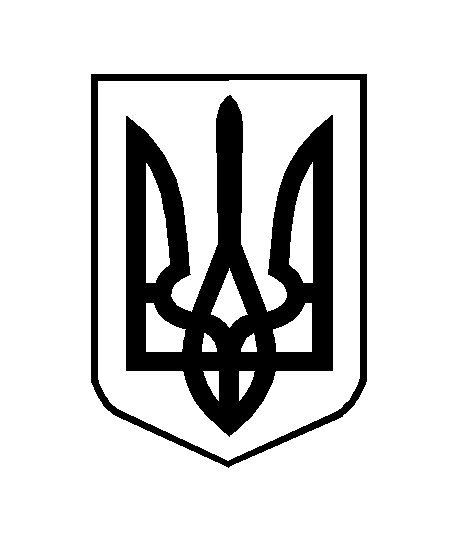 